Planning Commission Meeting				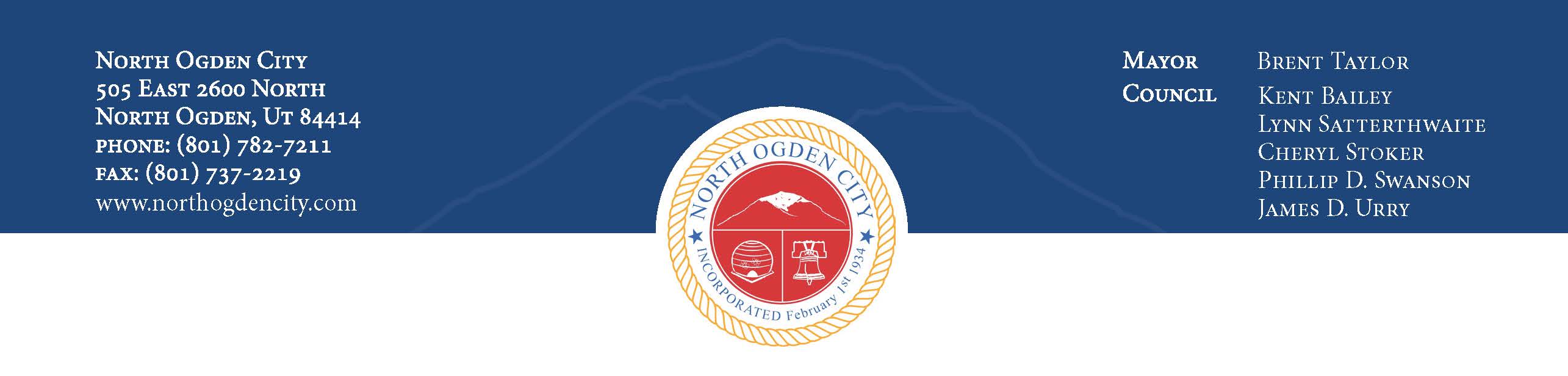 June 17, 2015 – 6:30PM	505 East 2600 NorthNorth Ogden City, UtahWelcome: Chairman ThomasInvocation and Pledge of Allegiance: Commissioner Prisbrey6:30PM – Regular MeetingActive AgendaPublic commentsDiscussion and/or action to consider a Conditional Use Permit application for a preschool, located at approximately 657 E 2550 NDiscussion and/or action to consider Orchard View Subdivision, 1st Amendment, located at approximately 785 E 3000 NDiscussion and/or action to consider Hall Tree Subdivision, Phase XVI, Final Plat, located at approximately 3000 N 1400 EDiscussion and/or action to consider Fernwood Subdivision, Phase IV, Preliminary and Final Plat, located at approximately 950 E 2050NDiscussion and/or action to consider the North Ogden City Planning Commission Rules of ProcedurePublic commentsPlanning Commission/Staff commentsAdjournment